FORMULAREFormularul  – 1	 Formular de ofertă (propunerea financiară) pentru atribuirea  contractuluiFormularul  – 2	 Centralizator de preţuriFormularul – 3	Propunere tehnică pentru atribuirea contractuluiFormularul – 4 Declarație privind sănătatea si securitatea în muncăFormularul – 5 DECLARAȚIE privind conflictul de intereseFORMULARUL nr. 1OFERTANTUL__________________   (denumirea/numele)FORMULAR DE OFERTĂCătre ....................................................................................................                     (denumirea autorității contractante și adresa completă)    Domnilor,    1. Examinând documentația de atribuire, subsemnații, reprezentanți ai ofertantului _______________________________               , (denumirea/numele ofertantului)     ne oferim ca, în conformitate cu prevederile și cerințele cuprinse în documentația mai sus menționată, să prestăm ,,……………………………………………………………………………………….…pentru suma de ________________________ lei, (suma în litere și în cifre)                                                    la care se adaugă taxa pe valoarea adaugată în valoare de ______________________  lei (suma în litere și în cifre)    2. Ne angajăm ca, în cazul în care oferta noastră este stabilită câștigătoare, să începem serviciile și să terminăm prestarea acestora în conformitate cu specificaţiile din caietul de sarcini în _______ (perioada în litere si în cifre).                      3. Ne angajăm să menținem această ofertă valabilă pentru o durată de______________ zile, respectiv până la data de __________________(durata în litere si în cifre)                                                                                                (ziua/luna/anul) și ea va rămâne obligatorie pentru noi și poate fi acceptată oricând înainte de expirarea perioadei de valabilitate.    4. Până la încheierea și semnarea contractului de achiziție publică această ofertă, împreună cu comunicarea transmisă de dumneavoastră, prin care oferta noastră este stabilită câștigătoare, vor constitui un contract angajant între noi.    5. Întelegem că nu sunteți obligați să acceptați oferta cu cel mai scăzut preț sau orice altă ofertă pe care o puteți primi.Data _____/_____/__________________, în calitate de _____________________, legal autorizat sa semnez                        (semnatura)oferta pentru și în numele ____________________________________.                                                       (denumirea/numele ofertantului)FORMULARUL nr. 2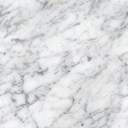 Operator Economic..........................(denumirea)CENTRALIZATOR DE PREŢURI Servicii de servire masă și coffee break – proiect ERASMUS 43186Semnătura ofertantului sau a reprezentantului ofertantului                    .....................................................Numele  şi prenumele semnatarului				        .....................................................Capacitate de semnătura					        .....................................................Detalii despre ofertant Numele ofertantului  						        .....................................................Ţara de reşedinţă					                    .....................................................Adresa								        .....................................................Adresa de corespondenţă (dacă este diferită)			        .....................................................Adresa de e-mail                                                                                    .....................................................Telefon / Fax							        .....................................................Data 						                                 .....................................................FORMULARUL nr. 3OFERTANTUL__________________   (denumirea/numele)PROPUNERE TEHNICĂSemnătura ofertantului sau a reprezentantului ofertantului                    .....................................................Numele  şi prenumele semnatarului				        .....................................................Capacitate de semnătura					        .....................................................Detalii despre ofertant Numele ofertantului  						        .....................................................Ţara de reşedinţă					                    .....................................................Adresa								        .....................................................Adresa de corespondenţă (dacă este diferită)			        .....................................................Adresa de e-mail                                                                                    .....................................................Telefon / Fax							        .....................................................Data 							                    ....................................................FORMULARUL nr. 4         declaratie privind SĂNATATEA ȘI SECURITATEA ÎN muncĂSubsemnatul, ........................... (nume și prenume), reprezentant împuternicit al ……………………….. (denumirea operatorului economic), declar pe propria răspundere că mă anagajez să prestez ............................. pe parcursul îndeplinirii contractului, în conformitate cu regulile obligatorii referitoare la condițiile de muncă și de protecție a muncii, care sunt în vigoare în România.De asemenea, declar pe propria răspundere că la elaborare ofertei am ținut cont de obligațiile referitoare la condițiile de muncă și de protecție a muncii, și am inclus costul pentru îndeplinirea acestor obligații.Totodată, declar că am luat la cunoştinţă de prevederile art 326 « Falsul în Declaraţii » din Codul Penal referitor la « Declararea necorespunzătoare a adevărului, făcută unui organ sau instituţii de stat ori unei alte unităţi în vederea producerii unei consecinţe juridice, pentru sine sau pentru altul, atunci când, potrivit legii ori împrejurărilor, declaraţia făcuta serveşte pentru producerea acelei consecinţe, se pedepseşte cu închisoare de la 3 luni la 2 ani sau cu amenda »Semnătura ofertantului sau a reprezentantului ofertantului                     .....................................................Numele  şi prenumele semnatarului				        .....................................................Capacitate de semnătura					        .....................................................Detalii despre ofertant Numele ofertantului  						        .....................................................Ţara de reşedinţă					                    .....................................................Adresa								        .....................................................Adresa de corespondenţă (dacă este diferită)			        .....................................................Adresa de e-mail                                                                                    .....................................................Telefon / Fax							        .....................................................Data 							                     .....................................................FORMULARUL nr. 5DECLARAȚIE privind conflictul de interesepentru ofertanţi/ ofertanţi asociaţi/ subcontractanţi/terţi susţinătoriSubsemnatul,_______________________________ (nume și prenume), reprezentant legal autorizat al______________________________________________(denumirea/numele şi sediul/adresa ofertantului), în calitate de ofertant/ ofertant asociat/ subcontractant /terţ susţinător( după caz), la procedura de atribuire a contractului de achiziţie publică având ca obiect …………………………..……………………………………………………. la data de .................. (zi/lună/an), organizată de ………………………………………………………………, declar pe proprie răspundere, sub sancţiunea excluderii din procedură şi sub sancţiunile aplicate faptei de fals în acte publice, că în calitate de participant la acestă procedură nu ne aflăm într-o situație de conflict de interese în sensul art. 59 și art. 60 din Legea nr. 98/2016 privind achizițiile publice, cu modificările și completările ulterioare.-	situația în care ofertantul individual/ofertantul asociat/candidatul/subcontractantul propus/terțul susținător are drept membri în cadrul consiliului de administrație/organului de conducere sau de supervizare și/sau are acționari ori asociați semnificativi persoane care sunt soț/soție, rudă sau afin până la gradul al doilea inclusiv ori care se află în relații comerciale cu persoane cu funcții de decizie în cadrul Autorității/entității contractante sau al furnizorului de servicii de achiziție implicat în procedura de atribuire;-	situația în care ofertantul/candidatul a nominalizat printre principalele persoane desemnate pentru executarea contractului persoane care sunt soț/soție, rudă sau afin până la gradul al doilea inclusiv ori care se află în relații comerciale cu persoane cu funcții de decizie în cadrul Autorității/entității contractante sau al furnizorului de servicii de achiziție implicat în procedura de atribuire.Subsemnatul declar că informaţiile furnizate sunt complete şi corecte în fiecare detaliu şi înţeleg că autoritatea contractantă are dreptul de a solicita, în scopul verificării şi confirmării declaraţiilor, orice documente doveditoare de care dispunem. Inteleg că în cazul în care aceasta declarație nu este conformă cu realitatea sunt pasibil de încălcarea prevederilor legislației penale privind falsul în declarații.Anexat este lista acţionarilor/asociaţilor /membrilor consiliului de administraţie/organ de conducere sau de supervizare / persoane împuternicite din cadrul Universitatii “Dunarea de Jos” din Galati.  Semnătura ofertantului sau a reprezentantului ofertantului                     .....................................................Numele  şi prenumele semnatarului				        .....................................................Capacitate de semnătura					        .....................................................Detalii despre ofertant Numele ofertantului  						        .....................................................Ţara de reşedinţă					                    .....................................................Adresa								        .....................................................Adresa de corespondenţă (dacă este diferită)			        .....................................................Adresa de e-mail                                                                                    .....................................................Telefon / Fax							        .....................................................Data 							                     .....................................................  Lista acţionari/asociaţi /membri în consiliul de administraţie/organ de conducere sau de supervizare / persoane împuternicite din cadrul Universității ,,Dunărea de Jos” din Galați. Semnătura ofertantului sau a reprezentantului ofertantului                     .....................................................Numele  şi prenumele semnatarului				        .....................................................Capacitate de semnătura					        .....................................................Detalii despre ofertant Numele ofertantului  						        .....................................................Ţara de reşedinţă					                    .....................................................Adresa								        .....................................................Adresa de corespondenţă (dacă este diferită)			        .....................................................Adresa de e-mail                                                                                    .....................................................Telefon / Fax							        .....................................................Data 							                     .....................................................Nr crtDenumirea serviciuluiUMCantitatea solicitatăU.MPreț unitar RON fără TVAPreț total RONfără TVA012345=3*41Servicii de servire masă – 40 pers x 3 zilepers120se completează de către ofertantse completează de către ofertant2Servicii de coffee break – 40 pers x 3 zilepers120se completează de către ofertantse completează de către ofertantTOTAL se completează de către ofertantse completează de către ofertantCerinţe autoritate contractantăPROPUNERE TEHNICĂ OFERTANTServicii de servire masă și coffee break – proiect ERASMUS 43186Servicii de servire masă și coffee break – proiect ERASMUS 43186SERVICII DE SERVIRE MASĂPerioada: 3 zile, în perioada 21-23 mai 2024Intervale orare: vor fi stabilite si comunicate de Beneficiar cu minim 48 de ore înaintea evenimentului.Locatie: Prestatorul va asigura servirea meselor astfel: in data de 21 mai 2024 in localitatea Somova, judetul Tulcea;in data de 22 mai 2024 in localitatea Panciu, judetul Vrancea;in data de 23 mai 2024 in localitatea Tulucesti, judetul Galati, cu respectarea normelor sanitare și prevederilor legale în vigoare la momentul desfășurării evenimentului.Numar participanti: 40 persoane/ziNumar servicii: 1 servire masa/persoana/ziTip servire: bufet suedez cu locuri la meseLogistica solicitata/servire masa/zi, cu respectarea normelor de servire a mesei în spații publice aplicabile la momentul respectiv:- amenajare minim 2 zone de buffet cu mese si fete de masa;- mese cocktail – minim 8 buc. şi feţe de masă;- platouri inox / sticla/ portelan si clesti inox;- chafing dish-uri pentru expunerea si mentinerea preparatelor calde – minim 5 buc.;- farfurii gustare, fel de baza, desert si fructe din portelan;- tacamuri din inox;- pahare din sticla;- cesti cafea din portelan;- espresoare electrice – minim 2 buc.;- dispensere din inox pentru bauturi calde (ceai) – minim 2 buc.;- spatule, servetele si alte consumabile;- personal calificat 2 ospatariStructura meniu/persoana/zi (cantitati finite, dupa procesarea termica a materiilor prime):- asortiment de aperitive, gustari calde si reci, pe baza de branzeturi, carne si peste, 250 g - asortiment de preparate vegetariene, 150 g - bar de salate aperitiv, 200 g - preparate de baza calde din carne de pasare, porc, vita si peste, 250 g- garnituri, 250 g - deserturi, cu conținut de zahăr sub 10 g, 200 g - fructe, 250 g - paine, 100 g- apa minerala carbogazoasa si plata, 500 ml + 500 ml	- bauturi racoritoare (fara continut de zahar sau alti indulcitori sau aromatizate), nectaruri din fructe, fresh-uri din fructe si limonada, 500 ml- cafea espresso si cappuccino, nelimitat- ceai (minim 4 sortimente), nelimitatOfertantii vor asigura 3 variante de meniu diferite pentru cele 3 zile de desfasurare.Prestatorul va asigura serviciile de servire masa la adresele indicate, respectiv: in data de 21 mai 2024 in localitatea Somova, judetul Tulcea;in data de 22 mai 2024 in localitatea Panciu, judetul Vrancea;in data de 23 mai 2024 in localitatea Tulucesti, judetul Galati . Serviciul de servire masa va fi asigurat in sistem catering la adresele care vor fi indicate cu 48 de ore inainte,  cu respectarea normelor sanitare și prevederilor legale în vigoare la momentul desfășurării evenimentului. Se va asigura de ofertant, toata logistica și personalul  necesare pentru prestarea serviciului. Se va completa de catre ofertant CUM respecta cerințele .............................................SERVICII COFFEE BREAKPerioada: 3 zile, în perioada 21-23 mai 2024Intervale orare: vor fi stabilite si comunicate de Beneficiar cu minim 48 de ore înaintea evenimentului.Locatie: Prestatorul va asigura serviciile de coffee break astfel:in data de 21 mai 2024 in localitatea Somova, judetul Tulcea;in data de 22 mai 2024 in localitatea Panciu, judetul Vrancea;in data de 23 mai 2024 in localitatea Tulucesti, judetul GalatiNumar participanti: 40 persoane/ziNumar servicii: 1 serviciu/persoana/ziTip servire: bufet tip cocktailLogistica solicitata/servire coffee break/zi, cu respectarea normelor de servire a mesei în spații publice aplicabile la momentul respectiv:- amenajare minim 2 zone de buffet cu mese si fete de masa;- mese cocktail – minim 8 buc. şi feţe de masă;- platouri inox / sticla/ portelan si clesti inox;- tacamuri din inox;- pahare din sticla;- cesti cafea din portelan;- espresoare electrice – minim 2 buc.;- dispensere din inox pentru bauturi calde (ceai) – minim 2 buc.;- spatule, servetele si alte consumabile;- personal calificat 2 ospatariStructura meniu/persoana/zi (cantitati finite, dupa procesarea termica a materiilor prime):- patiserie dulce, cu conținut de zahăr sub 10 g, 200 g - patiserie sarata, 200 g- fructe, 250 g - apa minerala carbogazoasa si plata, 500 ml + 500 ml	- bauturi racoritoare (fara continut de zahar sau alti indulcitori sau aromatizate), nectaruri din fructe, fresh-uri din fructe si limonada, 500 ml- cafea espresso si cappuccino, nelimitat- ceai (minim 4 sortimente), nelimitatPrestatorul va asigura serviciile de coffee break la adresele indicate, respectiv: in data de 21 mai 2024 in localitatea Somova, judetul Tulcea;in data de 22 mai 2024 in localitatea Panciu, judetul Vrancea;in data de 23 mai 2024 in localitatea Tulucesti, judetul Galati . Serviciul de coffee break va fi asigurat in sistem catering la adresele care vor fi indicate cu 48 de ore inainte,  cu respectarea normelor sanitare și prevederilor legale în vigoare la momentul desfășurării evenimentului. Se va asigura de ofertant, toata logistica și personalul  necesare pentru prestarea serviciului. Se va completa de catre ofertant CUM respecta cerințele .............................................Ofertantul trebuie să dețină autorizație sanitară veterinară și pentru siguranța alimentelor pentru codurile CAEN 5621 sau 5610 (sau documente echivalente) valabilă la data limită de depunere a ofertei (se va prezenta copia).Se va completa de catre ofertant CUM SI daca respecta cerințele .............................................Ofertantul va face dovada înregistrarii în baza de date a Sistemului de Garanție-Returnare (SGR), conform Hotărârii de Guvern nr. 1074/2021 (se va prezenta copia conform cu originalul a confirmarii inregistrarii in baza de date SGR)Se va completa de catre ofertant CUM SI daca respecta cerințele .............................................TERMEN DE PRESTARE – în perioada 21-23 mai 2024 (3 zile), conform precizărilor din prezentul caiet de sarcini. Orele de prestare a serviciilor vor fi stabilite cu minim 48 de ore înaintea evenimentului.Se va completa de catre ofertant CUM respecta cerințele .............................................MODALITATEA DE DERULARE A CONTRACTULUIa)	Prestarea serviciilor se va face în strânsă colaborare cu compartimentul de specialitate al achizitorului, care va furniza materialele necesare realizării serviciilor.b)	Plata pentru serviciile prestate se va face în termen de maximum 30 de zile de la recepţia şi înregistrarea facturii în original de către contractant, la sediul achizitorului, însoţită de dovada prestării serviciilor.Se va completa de catre ofertant CUM respecta cerințele .............................................RECEPȚIA SERVICIILORRecepţia se va face în mod obligatoriu pe baza următoarelor documente:-	Factură fiscală;-	Proces-verbal de prestare a serviciilor.-	Lista de prezențăSe va completa de catre ofertant CUM respecta cerințele .............................................MODALITATEA DE PLATĂAchizitorul va face plata serviciilor realizate de către contractant după recepţionarea facturii şi a documentele justificative pentru serviciile efectiv prestate și confirmate. Menţionăm că documentele justificative aferente unei facturi se vor depune la sediul Achizitorului în format hârtie.Prestarea serviciilor se consideră finalizată, după semnarea procesului verbal de ambele părți, fără obiecțiuni, și prezentarea documentelor justificative de contractant, achizitorului. Plata se va face în termen de maximum 30 de zile de la recepţia şi înregistrarea facturii în original de către contractant, la sediul achizitorului, însoţită de dovada prestării serviciilor..Documentele justificative care trebuie să însoţească factura:liste prezență semnate de fiecare participant;proces-verbal de prestare a serviciilor;alte documente relevante.Se va completa de catre ofertant CUM respecta cerințele .............................................CONDIȚII IMPUSE PENTRU SECURITATEA ȘI SĂNĂTATEA ÎN MUNCĂ ȘI PROTECȚIA MUNCII Prestatorul trebuie să respecte cerinţele legale de securitate şi sănătate în muncă respectiv de protecţie a mediului prevăzute de legislaţia în vigoare aplicabilă, fiind direct responsabil de consecinţele nerespectării acestei legislaţii (se va completea Formularul DECLARATIE PRIVIND SĂNATATEA ȘI SECURITATEA ÎN MUNCĂ)Se va completa de catre ofertant CUM SI daca respecta cerințele .............................................VALABILITATEA OFERTEIOferta va fi valabilă pe o perioadă de minim 30 de zile de la data limită pentru depunerea ofertelor comunicată de Autoritatea contractantă în Invitația de participare.Se va completa de catre ofertant CUM respecta cerințele .............................................Nr.crt.Numele şi prenumeleFuncţia în cadrul ofertantuluiProf. univ. dr. ing. Daniela Laura BURUIANĂRECTORProf. dr. ing. Eugen-Victor-Cristian RUSUDirector C.S.U.D.Cristian Laurențiu DAVIDDirector Direcția Generală AdministrativăCarmen-Gabriela SÎRBUDirector Adjunct Direcția Generală AdministrativăCostică COȘTOIDirector Interimar, Direcția Juridică și Resurse UmaneAurelia-Daniela MODIGADirector Interimar - Direcția EconomicăEc. Marian DĂNĂILĂȘef Interimar Serviciul Achiziții Publice  și Monitorizare ContracteEc. Mariana BĂLBĂRĂUȘef Serviciu interimar Serviciul FinanciarAlina-Genoveva MAZURUȘef Serviciu Interimar Serviciul ContabilitateAdrian DUMITRAȘCUConsilier juridicElena-Marinela OPREAConsilier juridicAndreea ALEXAConsilier juridicMargareta DĂNĂILĂAdministrator financiarNeculai SAVAAdministrator financiarIng. Bianca Adina MAFTEIAdministrator de patrimoniuIng. Magdalena MANOILESCUAdministrator de patrimoniuprof.dr.ing.  Gabriela RÂPEANUProfesor în cadrul Departamentului de Știința Alimentelor, Ingineria Alimentelor, Biotehnologii și Acvacultură ing. Mihaela COTÂRLEȚInginer în cadrul Departamentului de Știința Alimentelor, Ingineria Alimentelor, Biotehnologii și Acvaculturăing. dr. Mihaela TURTURICĂInginer în cadrul Departamentului de Știința Alimentelor, Ingineria Alimentelor, Biotehnologii și Acvaculturăprof.dr.ing. Nicoleta STĂNCIUCProfesor în cadrul Departamentului de Știința Alimentelor, Ingineria Alimentelor, Biotehnologii și Acvacultură 